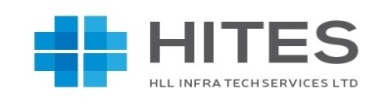 M/s HLL Infra Tech Services Ltd. (HITES)(Subsidiary of HLL Lifecare Ltd, A Government of India Enterprise)Tender no. HITES/IDS/15/11/KONNI-BB				                          11.01.2016HLL Lifecare Limited invites Item Rate Tenders from eligible contractors/firms for the following work:Complete set of Tender Documents can be downloaded from HLL website at www.lifecarehll.com or CPP Portal. The cost of tender document (non-refundable) of          Rs. 5250/- in the form of demand draft in favour of HLL Lifecare Limited payable at Thiruvananthapuram has to be submitted along with the tender document otherwise the tender will be rejected. Deputy Vice President (Technical) Name of work & LocationEstimated cost  (Rs.)Completion periodDate of downloading  of  tender documents Date of Opening of Technical bidConstruction of New blood bag manufacturing facility at Konni, Pathanamthitta for HLL Lifecare Limited25.00 Crs13 months 15.01.2016 – 28.01.201629.01.2016